
                                                 Трудовой договор №28д. Урусовская                                                                    26 декабря 2011 года«Работодатель» МБОУ «Нижнекулойская средняя  общеобразовательная школа» в лице Игнатьевской Татьяны Николаевны, директора,  с одной стороны, действующего на основании Устава МБОУ «Нижнекулойская средняя общеобразовательная школа»  и гражданин  Несговоров Сергей Николаевич, именуемый в дальнейшем «Работник», с другой стороны, заключили настоящий договор, о нижеследующем:1.Предмет договора1.1. По настоящему трудовому договору Работник обязуется выполнять обязанности сторожа в  МБОУ «Нижнекулойская средняя общеобразовательная школа»,  а Работодатель обязуется обеспечивать Работнику необходимые условия труда, предусмотренные трудовым законодательством, а также своевременную и полную выплату заработной платы.1.2. Трудовой договор заключен на неопределенный срок.1.3. Работник обязан приступить к работе с 26 декабря 2011 года.1.4. Работа у Работодателя является для Работника основным местом работы. 2.Права и обязанности сторон2.1. Работник имеет право на:предоставление ему работы, обусловленной настоящим договором;выплату заработной платы в размере и в порядке, предусмотренном настоящим договором;отдых;полную, достоверную информацию об условиях труда и требованиях охраны труда;защиту своих трудовых прав, свобод и законных интересов всеми не запрещенными законом способами;возмещение вреда, причиненного ему в связи с исполнением трудовых обязанностей, и компенсацию морального вреда в порядке, установленном Трудовым кодексом РФ, иными федеральными законами;обязательное социальное страхование.2.2. Работник обязан:добросовестно исполнять свои трудовые обязанности;соблюдать трудовую дисциплину;бережно относиться к имуществу Работодателя и других работников.2.3. Работодатель имеет право:поощрять Работника за добросовестный эффективный труд;требовать от Работника исполнения им трудовых обязанностей и бережного отношения к имуществу Работодателя и других работников, соблюдения трудовой дисциплины;привлекать Работника к дисциплинарной и материальной ответственности в порядке, установленном Трудовым кодексом и иными федеральными законами;2.4. Работодатель обязан:соблюдать трудовое законодательство и иные нормативные правовые акты, содержащие нормы трудового права, локальные нормативные акты, условия коллективного договора, соглашений и трудового договора;предоставить Работнику работу, обусловленную настоящим Договором;обеспечивать безопасность и условия труда, соответствующие государственным нормативным требованиям охраны труда;обеспечивать Работника оборудованием, инструментами, технической документацией и иными средствами, необходимыми для исполнения им трудовых обязанностей;выплачивать в полном размере причитающуюся Работнику заработную плату в сроки, установленные настоящим договором;знакомить Работника под роспись с принимаемыми локальными нормативными актами, непосредственно связанными с его трудовой деятельностью;обеспечивать бытовые нужды Работника, связанные с исполнением им трудовых обязанностей;осуществлять обязательное социальное страхование Работника в порядке, установленном федеральными законами;возмещать вред, причиненный Работнику в связи с исполнением им трудовых обязанностей, а также компенсировать моральный вред в порядке и на условиях, установленных действующим законодательством РФ;2.5. Стороны имеют иные права и исполняют иные обязанности, предусмотренные действующим трудовым законодательством. 3.Рабочее время и время отдыха3.1. Работник выполняет работу в соответствии с графиком сменности, утвержденным Работодателем. График сменности составляется с учетом требования трудового законодательства о предоставлении Работнику непрерывного отдыха продолжительностью не менее 42 часов.3.2. Продолжительность ежедневной смены Работника составляет 8  часов.3.3. Междусменный отдых Работника составляет 42  часа.3.4. Работнику предоставляется ежегодный оплачиваемый отпуск продолжительностью 28 календарных дней.3.5.Работнику может предоставляться отпуск без сохранения заработной платы в соответствии с действующим законодательством о труде. 4.Условия оплаты труда 4.1. Работнику устанавливается заработная плата в размере  _________ рублей в месяц.4.2. Заработная плата выплачивается Работнику два раза в месяц в порядке и сроки, установленные правилами внутреннего трудового распорядка и коллективным договором.4.3. При выполнении работы за пределами нормальной продолжительности рабочего времени, в ночное время, выходные и нерабочие праздничные дни Работнику производятся соответствующие доплаты в порядке и размере, установленном коллективным договором и локальными нормативными актами.4.4. На период действия настоящего трудового договора на Работника распространяются все гарантии и компенсации, предусмотренные действующим трудовым законодательством РФ. 5.Ответственность сторон5.1. В случае неисполнения или ненадлежащего исполнения Работником своих обязанностей, указанных в настоящем трудовом договоре и должностной инструкции, нарушения трудового законодательства РФ, а также причинения Работодателю материального ущерба он несет дисциплинарную, материальную и иную ответственность согласно действующему законодательству РФ.5.2. Работодатель несет перед Работником материальную и иную ответственность согласно действующему законодательству РФ. 6.Заключительные положения6.1. Споры между Сторонами, возникающие при исполнении настоящего трудового договора, рассматриваются в порядке, установленном Трудовым кодексом РФ и иными федеральными законами.6.2. Во всем остальном, что не предусмотрено настоящим трудовым договором, Стороны руководствуются законодательством РФ, регулирующим трудовые отношения.6.3. Трудовой договор заключен в письменной форме, составлен в двух экземплярах, каждый из которых имеет одинаковую юридическую силу. Все изменения и дополнения к настоящему трудовому договору оформляются двусторонним письменным соглашением.6.4.Настоящий трудовой договор может быть прекращен по основаниям, предусмотренным действующим трудовым законодательством.7.Адреса и реквизиты сторонРаботодательЮридический  адрес: 162321 Вологодская область Верховажский район д. Урусовская ул. Школьная д.10Почтовый адрес: 162321 Вологодская область Верховажский район д. Урусовская ул. Школьная д.10ИНН:3505002710КПП: 350501001ОГРН: 1023502490989Рас./счёт: 4070181090009100000л/счет:075201491 БИК:041909001Банк ГРКЦ ГУ ЦБ РФ по Вологодской области г. ВологдаРаботникАдрес регистрации: 162321 Вологодская область Верховажский район д. Урусовская ул. Набережная д.10Почтовый адрес: 162321 Вологодская область Верховажский район д. Урусовская  ул. Набережная д. 10Паспорт серия:________  Номер:_______ Выдан: ________ года Кем:  _________________8. Подписи сторонРаботодатель _________________                       Работник _________________                       /Т.Н. Игнатьевская/                                         /С.Н. Несговоров/ДОПОЛНИТЕЛЬНОЕ СОГЛАШЕНИЕк трудовому договору  № 28 от 26 декабря 2001г.МБОУ «Нижнекулойская средняя общеобразовательная школа»именуемое в дальнейшем «Работодатель», в лице директора Игнатьевской Татьяны Николаевны, действующей на основании Устава  с одной стороны, иНесговоровым Сергеем  Николаевичем, сторожем,именуемой в дальнейшем «Работник», с другой стороны, заключили дополнительное соглашение о нижеследующем:      На основании распоряжения Правительства Российской Федерации от 26.11.2012 года № 2190-р, внести изменения в раздел 5 «Оплата труда» со 01.09.2014 года:«5.1.За выполнение трудовых обязанностей, предусмотренных настоящим трудовым договором, «Работнику»  устанавливается заработная плата в размере:5.1.1.Должностной оклад ставка заработной платы ________   рублей в месяц5.1.2. «Работнику» производятся выплаты компенсационного характера:5.1.3. «Работнику» производятся выплаты стимулирующего характера:    2. Изменения в трудовой договор, определенные настоящим  дополнительным соглашением, вступают в силу со 01.09.2014 года.    3. Настоящее дополнительное   соглашение   является неотъемлемой частью трудового договора № 28 от 26 декабря 2011года, составлено в двух экземплярах, имеющих одинаковую юридическую силу. Один экземпляр хранится у «Работодателя», второй у «Работника»АДРЕСА И ПОДПИСИ СТОРОНДОПОЛНИТЕЛЬНОЕ СОГЛАШЕНИЕк трудовому договору № 28 от 26 декабря 2011 года В связи с изменением наименования  образовательной организации в соответствии с Федеральным Законом от 29 декабря 2012 года №273-ФЗ «Об образовании в Российской Федерации» 1. в преамбуле трудового договора №28 от 26 декабря 2011 года  слова «МБОУ «Нижнекулойская средняя общеобразовательная школа» заменить на слова МБОУ «Нижнекулойская средняя школа»2.в п 1 «Предмет договора»  … слова  «Нижнекулойская средняя общеобразовательная школа» заменить на слова «…МБОУ «Нижнекулойская средняя школа»АДРЕСА И ПОДПИСИ СТОРОННаименование выплатыразмер выплатыФактор, обусловливающий получение выплатынаименование выплатыусловия получения выплатыпоказатели и критерии оценки эффективности деятельностипериодичностьразмер выплатынапряженность17,2%ежемесячно552=64«Работодатель»МБОУ «Нижнекулойская средняя общеобразовательная школа»Адрес 162321 Вологодская область Верховажский район д. Урусовскаяул. Школьная д.10Директор-  Игнатьевская Татьяна Николаевна«Работник»1 экз.получил____________________________«01» сентября 2014 года«Работодатель»МБОУ «Нижнекулойская средняя школа»Адрес 162321 Вологодская область Верховажский район д. Урусовскаяул. Школьная д.10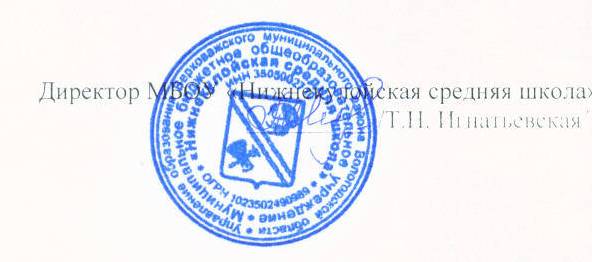 «Работник»1 экз.получил____________________________«07» ноября  2014 года